Gregorčičeva 20–25, Sl-1001 Ljubljana	T: +386 1 478 1000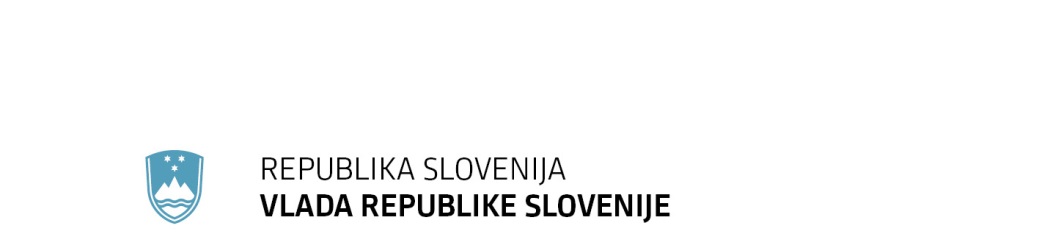 	F: +386 1 478 1607	E: gp.gs@gov.si	http://www.vlada.si/Na podlagi tretjega odstavka 17. člena, drugega odstavka 19. člena, petega in šestega odstavka 
20. člena ter za izvrševanje 104. člena Zakona o varstvu okolja (Uradni list RS, št. 39/06 – uradno prečiščeno besedilo, 49/06 – ZMetD, 66/06 – odl. US, 33/07 – ZPNačrt, 57/08 – ZFO-1A, 70/08, 108/09, 108/09 – ZPNačrt-A, 48/12, 57/12 in 92/13) izdaja Vlada Republike SlovenijeU R E D B Oo spremembah in dopolnitvi Uredbe o predelavi biološko razgradljivih odpadkovin uporabi komposta ali digestata1. členV Uredbi o predelavi biološko razgradljivih odpadkov in uporabi komposta ali digestata (Uradni list RS, št. 99/13) se četrti odstavek 2. člena spremeni tako, da se glasi:»(4) Ne glede na prvi odstavek tega člena se ta uredba ne uporablja za rastlinske odpadke in živinska gnojila, ki nastajajo v kmetijstvu, če njihova predelava poteka na kraju njihovega nastanka in se iz njih nastali kompost ali digestat uporabi na kmetijskih zemljiščih tega kmetijskega gospodarstva.«.2. členV 3. členu se v 24. točki besedilo »v zaprtem prostoru« nadomesti z besedilom »na pokritem prostoru«.3. členV enajstem odstavku 11. člena se črta beseda »odprtem«.V dvanajstem odstavku se črta beseda »odprtem«.4. členV osmem odstavku 12. člena se črta beseda »odprto«.V devetem odstavku se povsod črta beseda »odprtem«.5. členZa četrtim odstavkom 19. člena se doda nov peti odstavek, ki se glasi:»(5) Rok za odgovor na pritožbo je osem dni od prejema pritožbe.«.6. členV drugem odstavku 26. člena se 2. točka spremeni tako, da se glasi:»2. za potrebe izdelave strokovne ocene iz petega odstavka 23. člena te uredbe.«.Četrti odstavek se spremeni tako, da se glasi:»(4) Analiza tal iz drugega odstavka tega člena vsebuje najmanj podatke o vsebnosti kemijskih onesnaževal iz priloge 3 te uredbe, če gre za analizo tal iz 1. in 2. točke drugega odstavka tega člena.«.7. členV prilogi 1 se v tabeli 1 v stolpcu »Opombe« pod številko biološko razgradljivih odpadkov 20 01 39 besedilo »po standardu ISO 15985, ISO 11734 ali ISO« nadomesti z besedilom »po standardu ISO 15985, ISO 11734 ali ISO 14853«.8. členPriloga 3 se nadomesti z novo prilogo 3, ki je kot priloga 1 sestavni del te uredbe. 9. členPriloga 4 se nadomesti z novo prilogo 4, ki je kot priloga 2 sestavni del te uredbe.10. členV prilogi 5 se v tabeli v prvi vrstici drugega stolpca besedilo »Mejna vrednost letnega vnosa v g/ha na leto« nadomesti z besedilom »[g/ha] v dveh letih«. 11. členPriloga 6 se nadomesti z novo prilogo 6, ki je kot priloga 3 sestavni del te uredbe.12. členPriloga 7 se nadomesti z novo prilogo 7, ki je kot priloga 4 sestavni del te uredbe.KONČNA DOLOČBA13. člen(začetek veljavnosti)Ta uredba začne veljati petnajsti dan po objavi v Uradnem listu Republike Slovenije.Št. 00719-21/2015Ljubljana, dne 23. julija 2015EVA 2015-2550-0083	Vlada Republike SlovenijeDr. Miroslav Cerarpredsednik